отчето результатах контрольного мероприятия«Внешняя проверка годового отчета об исполнении бюджета Грачевского муниципального района»1. Основание для проведения контрольного мероприятия: п.2 р. II Плана работы Контрольно-счетной комиссии Грачевского муниципального пайона на 2013 год, п.1 ст.8 Положения о Контрольно-счетной комиссии Грачевского муниципального района Ставропольского края2. Предмет контрольного мероприятия: 2.1. годовой отчет об исполнении бюджета Грачевского муниципального района за 2012 год,2.2. годовая бюджетная отчетность главных распорядителей бюджетных средств, главных администраторов доходов бюджета, главных администраторов источников финансирования дефицита бюджета.3. Объекты контрольного мероприятия: финансовое управление, главные распорядители бюджетных средств, главные администраторы доходов бюджета, главные администраторы источников финансирования дефицита бюджета.3.1. Совет Грачевского муниципального района Ставропольского края;3.2.Администрация Грачевского муниципального района Ставропольского края;3.3. Финансовое управление администрации Грачевского муниципального района;3.4. Управление сельского хозяйства администрации Грачевского муниципального района;3.5. Отдел имущественных и земельных отношений администрации Грачевского муниципального района;3.6. Отдел культуры администрации Грачевского муниципального района;3.7. Отдел образования администрации Грачевского муниципального района;3.8. Управление труда и социальной защиты населения администрации Грачевского муниципального района;3.9. Отдел образования администрации Грачевского муниципального района – учредитель МБОУ «ДОД ЦДТ»;3.10. Отдел культуры администрации Грачевского муниципального района – учредитель МБОУ ДОД «Грачевская ДМШ», МБУК «РМДК»,  МБУК «ГМЦРБ»;3.11. Администрация Грачевского муниципального района Ставропольского края – учредитель МБУЗ «Грачевская ЦРБ», МБУ Физкультурно-оздоровительный комплекс «Лидер».3.12. Финансовое управление администрации Грачевского муниципального района, как орган, организующий исполнение бюджета Грачевского муниципального района.4. Срок проведения контрольного мероприятия с 1 по 30 апреля 2013 г.5. Цели контрольного мероприятия:5.1.	установление полноты представленной бюджетной отчетности, ее соответствие установленным требованиям; 5.2.	 оценка достоверности показателей представленной отчетности.6. Проверяемый период деятельности: 2012 год7. По результатам контрольного мероприятия установлено следующее.7.1. Плановые показатели, указанные в бюджетной отчетности главных распорядителей об исполнении бюджета за 2012 год соответствуют показателям сводной бюджетной росписи с учетом изменений, внесенных в ходе исполнения бюджета.Исполнение бюджета по доходам и расходам подтверждено представленной отчетностью главных администраторов бюджетных средств Грачевского муниципального района.В бюджетной отчетности об исполнении бюджета за 2012 год соблюдена внутренняя согласованность соответствующих форм бюджетной отчетности.Годовая бюджетная отчетность 8 главных администраторов бюджетных средств Грачевского муниципального района за 2012 год составлена и представлена в полном объеме и составе, соответствующем требованиям приказа Министерства финансов Российской Федерации от 28.12.2011 № 191н «Об утверждении инструкции о порядке составления и представления годовой, квартальной и месячной отчетности об исполнении бюджетов бюджетной системы Российской Федерации» в редакции Приказа Минфина РФ от 29.12.2011г.7.2. Исполнение плана финансово-хозяйственной деятельности бюджетных учреждений-получателей субсидий подтверждено представленной отчетностью главных распорядителей бюджетных средств Грачевского муниципального района.В бухгалтерской отчетности за 2012 год соблюдена внутренняя согласованность соответствующих форм  отчетности.Годовая бухгалтерская отчетность 3 главных распорядителей, осуществляющих в отношении бюджетных учреждений Грачевского муниципального района функции и полномочия учредителей за 2012 год составлена и представлена в полном объеме и составе, соответствующем требованиям приказа Министерства финансов Российской Федерации от 25.03.2011г. № 33н «Об утверждении Инструкции о порядке составления, представления годовой, квартальной бухгалтерской отчетности государственных (муниципальных) бюджетных и автономных учреждений» в редакции приказа Минфина РФ от 26.10.2012 г.7.3. Показатели годового отчета об исполнении бюджета Грачевского муниципального района за 2012 год формы 0503317 по доходам бюджета в сумме 607986,23 тыс. рублей, по расходам в сумме 614243,1 тыс. рублей, по источникам финансирования дефицита бюджета в сумме 6256,87 тыс. рублей соответствуют итоговым суммам фактических поступлений доходов в бюджет муниципального района и выбытий из бюджета в 2012 году.Фактов нарушений, влияющих на достоверность отчета об исполнении бюджета муниципального района за 2012 год в ходе внешней проверки не выявлено.  8. Возражения или замечания руководителей или иных уполномоченных должностных лиц объектов контрольного мероприятия на результаты контрольного мероприятия нет9. Выводы:1. Представленная отчетность достоверно отражает данные об исполнении бюджета Грачевского муниципального района за 2012 год. 2. В целом представленный отчет является полным, достоверным и может быть рекомендован для рассмотрения и утверждения Советом Грачевского муниципального района Ставропольского края.Руководитель контрольного мероприятия,председатель Контрольно-счетной комиссииГрачевского муниципального района                                         О.В.Пономарева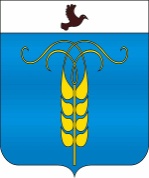 КОНТРОЛЬНО-СЧЕТНАЯ КОМИССИЯГРАЧЕВСКОГО МУНИЦИПАЛЬНОГО РАЙОНА СТАВРОПОЛЬСКОГО КРАЯ356250, Ставропольский край, Грачевский район, с. Грачевка, ул. Ставропольская, 42, тел. (86540) 4-14-86, факс (86540) 4-15-66,  kskgr@yandex.ru  